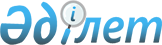 О внесении изменений в решение Теректинского районного маслихата от 22 декабря 2023 года № 11-1 "Об утверждении бюджета Теректинского района на 2024-2026 годы"Решение Теректинского районного маслихата Западно-Казахстанской области от 29 февраля 2024 года года № 13-1
      Теректинский районный маслихат РЕШИЛ:
      1. Внести в решение Теректинского районного маслихата от 22 декабря 2023 года №11-1 "Об утверждении бюджета Теректинского района на 2024-2026 годы" следующие изменения:
      пункт 1 изложить в новой редакции:
      "1. Утвердить бюджет Теректинского района на 2024-2026 годы, согласно приложениям 1, 2 и 3 к настоящему решению соответственно, в том числе на 2024 год в следующих объемах:
      1) доходы – 10 242 248 тысяч тенге:
      налоговые поступления – 2 680 069 тысяч тенге;
      неналоговые поступления – 20 186 тысяч тенге;
      поступления от продажи основного капитала – 843 503 тысячи тенге;
      поступления трансфертов – 6 698 490 тысяч тенге;
      2) затраты – 12 697 334 тысячи тенге;
      3) чистое бюджетное кредитование – 614 718 тысяч тенге:
      бюджетные кредиты – 614 718 тысяч тенге; 
      погашение бюджетных кредитов – 0 тенге;
      4) сальдо по операциям с финансовыми активами – 0 тенге: 
      приобретение финансовых активов – 0 тенге;
      поступления от продажи финансовых активов государства – 0 тенге;
      5) дефицит (профицит) бюджета – -3 069 804 тысячи тенге;
      6) финансирование дефицита (использование профицита) бюджета – 3 069 804 тысячи тенге:
      поступление займов – 3 451 584 тысячи тенге;
      погашение займов – 823 465 тысяч тенге;
      используемые остатки бюджетных средств – 441 685 тысяч тенге.";
      пункт 3 изложить в новой редакции:
      "3. Учесть в районном бюджете на 2024 год поступление целевых трансфертов и кредитов из вышестоящего бюджета:
      из республиканского бюджета и Национального фонда Республики Казахстан в общей сумме 2 295 562 тысячи тенге:
      на строительство (перенос) электролиний мощностью 110 кВ в селе Подстепное Теректинского района Западно-Казахстанской области – 147 812 тысяч тенге;
      на кредитование для реализации мер социальной поддержки специалистов – 614 718 тысяч тенге;
      на строительство водопровода села Шоптыкуль Теректинского района Западно-Казахстанской области – 728 077 тысяч тенге;
      на строительство водопровода села Когалытубек Теректинского района Западно-Казахстанской области – 653 061 тысяча тенге;
      на увеличение норм обеспечения лиц с инвалидностью обязательными гигиеническими средствами – 19 015 тысяч тенге;
      на санаторно-курортное лечение – 996 тысяч тенге;
      на повышение заработной платы отдельной категории гражданских служащих, работников организации, работников казенных предприятии содержащиеся за счет средств государственного бюджета – 5 857 тысяч тенге;
      на приобретение жилья из коммунального жилищного фонда для социально уязвимых слоев населения– 126 026 тысяч тенге;
      из областного бюджета в общей сумме 7 177 256 тысяч тенге:
      на выплату государственной адресной социальной помощи – 93 264 тысячи тенге;
      на гарантированный социальный пакет – 14 844 тысячи тенге;
      на обеспение прав и улучшение качества жизни лиц с инвалидностью в Республике Казахстан – 61 293 тысячи тенге;
      на предоставление жилищных сертификатов– 10 000 тысяч тенге;
      на капитальный ремонт подъездной дороги к селу Аксогум Теректинского района Западно-Казахстанской области – 735 270 тысяч тенге;
      на капитальный ремонт подъездной дороги к селу Покатиловка Теректинского района Западно-Казахстанской области – 54 481 тысяча тенге;
      на капитальный ремонт дороги по улице Бәйтерек села Подстепное Теректинского района Западно-Казахстанской области – 209 437 тысяч тенге;
      на капитальный ремонт подъездной дороги к селу Кемер Теректинского района Западно-Казахстанской области – 201 052 тысячи тенге;
      на капитальный ремонт дорог по улице Насимуллина и улице Бейбітшілік села Акжаик Теректинского района Западно-Казахстанской области – 640 649 тысяч тенге;
      на капитальный ремонт дорог улиц села Подстепное Теректинского района Западно-Казахстанской области – 325 130 тысяч тенге;
      на строительство семи 3-х этажных многоквартирных жилых домов с нежилыми помещениями на первом этаже и шести 4-х этажных многоквартирных жилых домов из сборно-монолитного каркаса (без наружных инженерных сетей и благоустройства) в селе Подстепное, Подстепновского сельского округа Теректинского района Западно-Казахстанской области – 2 836 866 тысяч тенге;
      на строительство 3-х этажного многоквартирного жилого дома в селе Теректі Теректинского района Западно-Казахстанской области (без наружных инженерных сетей и благоустройства) – 222 248 тысяч тенге;
      на строительство 3-х этажного многоквартирного жилого дома в селе Теректі Теректинского района Западно-Казахстанской области (без наружных инженерных сетей и благоустройства) – 224 043 тысячи тенге;
      на строительство 3-х этажного многоквартирного жилого дома в селе Акжаик Теректинского района Западно-Казахстанской области (без наружных инженерных сетей и благоустройства) – 147 972 тысячи тенге;
      на строительство 3-х этажного многоквартирного жилого дома в селе Подстепное Теректинского района Западно-Казахстанской области (без наружных инженерных сетей и благоустройства) – 82 314 тысяч тенге;
      на строительство 3-х этажного многоквартирного жилого дома в селе Подстепное Теректинского района Западно-Казахстанской области (без наружных инженерных сетей и благоустройства) – 148 457 тысяч тенге;
      на благоустройство территории двадцати, трехэтажных, шестиквартирных жилых домов в селе Тукпай Подстепновского сельского округа Теректинского района Западно-Казахстанской области. Корректировка – 42 700 тысяч тенге;
      на строительство инженерно-коммуникационной инфраструктуры к 3-х этажному многоквартирному жилому дому в селе Теректі Теректинского района Западно-Казахстанской области (водоснабжение) (07-18) – 28 960 тысяч тенге;
      на строительство инженерно-коммуникационной инфраструктуры к 3-х этажному многоквартирному жилому дому в селе Теректі Теректинского района Западно-Казахстанской области (водоснабжение) (10-18) – 27 425 тысяч тенге;
      на строительство инженерно-коммуникационной инфраструктуры к 3-х этажному многоквартирному жилому дому в селе Акжаик Теректинского района Западно-Казахстанской области (водоснабжение) (28-18) – 20 000 тысяч тенге;
      на строительство инженерно-коммуникационной инфраструктуры к 3-х этажному многоквартирному жилому дому в селе Подстепное Теректинского района Западно-Казахстанской области (водоснабжение) (16-18) – 20 000 тысяч тенге;
      на строительство инженерно-коммуникационной инфраструктуры к 3-х этажному многоквартирному жилому дому в селе Подстепное Теректинского района Западно-Казахстанской области (водоснабжение) (19-18) – 17 087 тысяч тенге;
      на строительство водопровода села Шоптыкуль Теректинского района Западно-Казахстанской области – 81 072 тысячи тенге;
      на строительство водопровода села Когалытубек Теректинского района Западно-Казахстанской области – 72 562 тысячи тенге;
      на строительство водопровода села Талпын Теректинского района Западно-Казахстанской области – 124 711 тысяч тенге;
      на строительство водопровода села Абай Теректинского района Западно-Казахстанской области – 153 002 тысячи тенге;
      на строительство водопровода села Барбастау Теректинского района Западно-Казахстанской области – 72 058 тысяч тенге;
      на строительство водопровода села Магистральное Теректинского района Западно-Казахстанской области – 165 267 тысяч тенге;
      на реконструкцию водопровода села Подстепное Теректинского района Западно-Казахстанской области – 345 092 тысячи тенге.";
      приложение 1 к указанному решению изложить в новой редакции согласно приложению к настоящему решению.
      2. Настоящее решение вводится в действие с 1 января 2024 года.  Бюджет Теректинского района на 2024 год
					© 2012. РГП на ПХВ «Институт законодательства и правовой информации Республики Казахстан» Министерства юстиции Республики Казахстан
				
      Председатель Теректинского районного маслихата

А.Нургалиев
Приложение
к решению Теректинского
районного маслихата
от 29 февраля 2024 года № 13-1Приложение 1
к решению Теректинского
районного маслихата
от 22 декабря 2023 года № 11-1
Категория
Категория
Категория
Категория
Категория
Сумма, тысяч тенге
Класс
Класс
Класс
Класс
Сумма, тысяч тенге
Подкласс
Подкласс
Подкласс
Сумма, тысяч тенге
Специфика
Специфика
Сумма, тысяч тенге
Наименование
Сумма, тысяч тенге
1) Доходы
10 242 248
1
Налоговые поступления
2 680 069
01
Подоходный налог
1 526 010
1
Корпоративный подоходный налог
294 641
2
Индивидуальный подоходный налог
1 231 369
03
Социальный налог
824 340
1
Социальный налог
824 340
04
Налоги на собственность
292 243
1
Налоги на имущество
280 618
3
Земельный налог
0
4
Налог на транспортные средства
0
5
Единый земельный налог
11 625
05
Внутренние налоги на товары, работы и услуги
32 687
2
Акцизы
7 823
3
Поступления за использование природных и других ресурсов
15 580
4
Сборы за ведение предпринимательской и профессиональной деятельности 
9 284
07
Прочие налоги
0
1
Прочие налоги
0
08
Обязательные платежи, взимаемые за совершение юридически значимых действий и (или) выдачу документов уполномоченными на то государственными органами или должностными лицами
4 789
1
Государственная пошлина
4 789
2
Неналоговые поступления
20 186
01
Доходы от государственной собственности
7 000
5
Доходы от аренды имущества, находящегося в государственной собственности
7 000
04
Штрафы, пени, санкции, взыскания, налагаемые государственными учреждениями, финансируемыми из государственного бюджета, а также содержащимися и финансируемыми из бюджета (сметы расходов) Национального Банка Республики Казахстан
200
1
Штрафы, пени, санкции, взыскания, налагаемые государственными учреждениями, финансируемыми из государственного бюджета, а также содержащимися и финансируемыми из бюджета (сметы расходов) Национального Банка Республики Казахстан, за исключением поступлений от организаций нефтяного сектора, в Фонд компенсации потерпевшим, Фонд поддержки инфраструктуры образования и Специальный государственный фонд
200
06
Прочие неналоговые поступления
12 986
1
Прочие неналоговые поступления
12 986
3
Поступления от продажи основного капитала 
843 503
01
Продажа государственного имущества, закрепленного за государственными учреждениями
823 465
1
Продажа государственного имущества, закрепленного за государственными учреждениями
823 465
03
Продажа земли и нематериальных активов
20 038
1
Продажа земли
20 038
2
Продажа нематериальных активов
0
4
Поступления трансфертов
6 698 490
01
Трансферты из нижестоящих органов государственного управления
0
3
Трансферты из бюджетов городов районного значения, сел, поселков, сельских округов
0
02
Трансферты из вышестоящих органов государственного управления
6 698 490
2
Трансферты из областного бюджета
6 698 490
Функциональная группа
Функциональная группа
Функциональная группа
Функциональная группа
Функциональная группа
Сумма, тысяч тенге
Функциональная подгруппа
Функциональная подгруппа
Функциональная подгруппа
Функциональная подгруппа
Сумма, тысяч тенге
Администратор бюджетных программ
Администратор бюджетных программ
Администратор бюджетных программ
Сумма, тысяч тенге
Программа
Программа
Сумма, тысяч тенге
Наименование
Сумма, тысяч тенге
2) Затраты
12 697 334
01
Государственные услуги общего характера
572 021
1
Представительные, исполнительные и другие органы, выполняющие общие функции государственного управления
304 515
112
Аппарат маслихата района (города областного значения)
46 032
001
Услуги по обеспечению деятельности маслихата района (города областного значения)
46 032
003
Капитальные расходы государственного органа 
0
005
Повышение эффективности деятельности депутатов маслихатов
0
122
Аппарат акима района (города областного значения)
258 483
001
Услуги по обеспечению деятельности акима района (города областного значения)
212 903
003
Капитальные расходы государственного органа 
45 580
2
Финансовая деятельность
5 658
459
Отдел экономики и финансов района (города областного значения)
5 658
003
Проведение оценки имущества в целях налогообложения
2 000
010
Приватизация, управление коммунальным имуществом, постприватизационная деятельность и регулирование споров, связанных с этим
3 658
9
Прочие государственные услуги общего характера
261 848
454
Отдел предпринимательства и сельского хозяйства района (города областного значения)
47 580
001
Услуги по реализации государственной политики на местном уровне в области развития предпринимательства и сельского хозяйства
47 580
007
Капитальные расходы государственного органа
0
458
Отдел жилищно-коммунального хозяйства, пассажирского транспорта и автомобильных дорог района (города областного значения)
147 626
001
Услуги по реализации государственной политики на местном уровне в области жилищно-коммунального хозяйства, пассажирского транспорта и автомобильных дорог
67 126
013
Капитальные расходы государственного органа
24 000
113
Целевые текущие трансферты нижестоящим бюджетам
56 500
459
Отдел экономики и финансов района (города областного значения)
66 642
001
Услуги по реализации государственной политики в области формирования и развития экономической политики, государственного планирования, исполнения бюджета и управления коммунальной собственностью района (города областного значения)
66 642
015
Капитальные расходы государственного органа 
0
113
Целевые текущие трансферты нижестоящим бюджетам
0
466
Отдел архитектуры, градостроительства и строительства района (города областного значения)
0
040
Развитие объектов государственных органов
0
02
Оборона
59 959
1
Военные нужды 
19 959
122
Аппарат акима района (города областного значения)
19 959
005
Мероприятия в рамках исполнения всеобщей воинской обязанности
19 959
2
Организация работы по чрезвычайным ситуациям
40 000
122
Аппарат акима района (города областного значения)
40 000
006
Предупреждение и ликвидация чрезвычайных ситуаций масштаба района (города областного значения)
0
007
Мероприятия по профилактике и тушению степных пожаров районного (городского) масштаба, а также пожаров в населенных пунктах, в которых не созданы органы государственной противопожарной службы
40 000
03
Общественный порядок, безопасность, правовая, судебная, уголовно-исполнительная деятельность
0
9
Прочие услуги в области общественного порядка и безопасности
0
458
Отдел жилищно-коммунального хозяйства, пассажирского транспорта и автомобильных дорог района (города областного значения)
0
021
Обеспечение безопасности дорожного движения в населенных пунктах
0
06
Социальная помощь и социальное обеспечение
615 645
1
Социальное обеспечение
135 582
451
Отдел занятости и социальных программ района (города областного значения)
135 582
005
Государственная адресная социальная помощь
135 582
2
Социальная помощь
392 865
451
Отдел занятости и социальных программ района (города областного значения)
392 865
002
Программа занятости
0
006
Оказание жилищной помощи
2 608
007
Социальная помощь отдельным категориям нуждающихся граждан по решениям местных представительных органов
83 888
010
Материальное обеспечение детей с инвалидностью, воспитывающихся и обучающихся на дому
2 920
014
Оказание социальной помощи нуждающимся гражданам на дому
190 626
017
Обеспечение нуждающихся лиц с инвалидностью протезно-ортопедическими, сурдотехническими и тифлотехническими средствами, специальными средствами передвижения, обязательными гигиеническими средствами, а также предоставление услуг санаторно-курортного лечения, специалиста жестового языка, индивидуальных помощников в соответствии с индивидуальной программой реабилитации лица с инвалидностью
112 823
023
Обеспечение деятельности центров занятости населения
0
9
Прочие услуги в области социальной помощи и социального обеспечения
87 198
451
Отдел занятости и социальных программ района (города областного значения)
77 198
001
Услуги по реализации государственной политики на местном уровне в области обеспечения занятости и реализации социальных программ для населения
59 695
011
Оплата услуг по зачислению, выплате и доставке пособий и других социальных выплат
1 360
050
Обеспечение прав и улучшение качества жизни лиц с инвалидностью в Республике Казахстан
3 000
054
Размещение государственного социального заказа в неправительственных организациях
13 143
458
Отдел жилищно-коммунального хозяйства, пассажирского транспорта и автомобильных дорог района (города областного значения)
10 000
094
Предоставление жилищных сертификатов как социальная помощь 
10 000
07
Жилищно-коммунальное хозяйство
6 680 513
1
Жилищное хозяйство
4 036 507
458
Отдел жилищно-коммунального хозяйства, пассажирского транспорта и автомобильных дорог района (города областного значения)
4 000
003
Организация сохранения государственного жилищного фонда
4 000
004
Обеспечение жильем отдельных категорий граждан
0
466
Отдел архитектуры, градостроительства и строительства района (города областного значения)
4 032 507
003
Проектирование и (или) строительство, реконструкция жилья коммунального жилищного фонда
3 734 479
004
Проектирование, развитие и (или) обустройство инженерно-коммуникационной инфраструктуры
172 002
098
Приобретение жилья коммунального жилищного фонда
126 026
2
Коммунальное хозяйство
2 629 006
458
Отдел жилищно-коммунального хозяйства, пассажирского транспорта и автомобильных дорог района (города областного значения)
200
012
Функционирование системы водоснабжения и водоотведения
0
028
Развитие коммунального хозяйства
50
058
Развитие системы водоснабжения и водоотведения в сельских населенных пунктах
150
466
Отдел архитектуры, градостроительства и строительства района (города областного значения)
2 628 806
005
Развитие коммунального хозяйства
180 754
006
Развитие системы водоснабжения и водоотведения
0
007
Развитие благоустройства городов и населенных пунктов
42 700
058
Развитие системы водоснабжения и водоотведения в сельских населенных пунктах
2 405 352
3
Благоустройство населенных пунктов
15 000
458
Отдел жилищно-коммунального хозяйства, пассажирского транспорта и автомобильных дорог района (города областного значения)
15 000
015
Освещение улиц в населенных пунктах
0
018
Благоустройство и озеленение населенных пунктов
15 000
08
Культура, спорт, туризм и информационное пространство
1 204 086
1
Деятельность в области культуры
630 820
457
Отдел культуры, развития языков, физической культуры и спорта района (города областного значения)
630 320
003
Поддержка культурно-досуговой работы
630 320
466
Отдел архитектуры, градостроительства и строительства района (города областного значения)
500
011
Развитие объектов культуры
500
2
Спорт
114 607
457
Отдел культуры, развития языков, физической культуры и спорта района (города областного значения)
111 907
008
Развитие массового спорта и национальных видов спорта 
105 401
009
Проведение спортивных соревнований на районном (города областного значения) уровне
2 604
010
Подготовка и участие членов сборных команд района (города областного значения) по различным видам спорта на областных спортивных соревнованиях
3 902
466
Отдел архитектуры, градостроительства и строительства района (города областного значения)
2 700
008
Развитие объектов спорта
2 700
3
Информационное пространство
321 123
456
Отдел внутренней политики района (города областного значения)
29 900
002
Услуги по проведению государственной информационной политики
29 900
457
Отдел культуры, развития языков, физической культуры и спорта района (города областного значения)
291 223
006
Функционирование районных (городских) библиотек
289 342
007
Развитие государственного языка и других языков народа Казахстана
1 881
9
Прочие услуги по организации культуры, спорта, туризма и информационного пространства
137 536
456
Отдел внутренней политики района (города областного значения)
109 548
001
Услуги по реализации государственной политики на местном уровне в области информации, укрепления государственности и формирования социального оптимизма граждан
35 265
003
Реализация мероприятий в сфере молодежной политики
74 283
006
Капитальные расходы государственного органа 
0
032
Капитальные расходы подведомственных государственных учреждений и организаций
0
113
Целевые текущие трансферты нижестоящим бюджетам
0
457
Отдел культуры, развития языков, физической культуры и спорта района (города областного значения)
27 988
001
Услуги по реализации государственной политики на местном уровне в области культуры, развития языков, физической культуры и спорта 
27 988
032
Капитальные расходы подведомственных государственных учреждений и организаций
0
10
Сельское, водное, лесное, рыбное хозяйство, особо охраняемые природные территории, охрана окружающей среды и животного мира, земельные отношения
102 867
6
Земельные отношения
29 027
463
Отдел земельных отношений района (города областного значения)
29 027
001
Услуги по реализации государственной политики в области регулирования земельных отношений на территории района (города областного значения)
29 027
003
Земельно-хозяйственное устройство населенных пунктов
 0
006
Землеустройство, проводимое при установлении границ районов, городов областного значения, районного значения, сельских округов, поселков, сел
0
007
Капитальные расходы государственного органа
0
10
9
Прочие услуги в области сельского, водного, лесного, рыбного хозяйства, охраны окружающей среды и земельных отношений
73 840
459
Отдел экономики и финансов района (города областного значения)
73 840
099
Реализация мер по оказанию социальной поддержки специалистов
73 840
11
Промышленность, архитектурная, градостроительная и строительная деятельность
56 547
2
Архитектурная, градостроительная и строительная деятельность
56 547
466
Отдел архитектуры, градостроительства и строительства района (города областного значения)
56 547
001
Услуги по реализации государственной политики в области строительства, улучшения архитектурного облика городов, районов и населенных пунктов области и обеспечению рационального и эффективного градостроительного освоения территории района (города областного значения)
33 496
013
Разработка схем градостроительного развития территории района, генеральных планов городов районного (областного) значения, поселков и иных сельских населенных пунктов
13 051
015
Капитальные затраты государственного органа
10 000
12
Транспорт и коммуникации
1 122 639
1
Автомобильный транспорт
1 090 839
458
Отдел жилищно-коммунального хозяйства, пассажирского транспорта и автомобильных дорог района (города областного значения)
1 090 839
022
Развитие транспортной инфраструктуры
0
023
Обеспечение функционирования автомобильных дорог
47 025
045
Капитальный и средний ремонт автомобильных дорог районного значения и улиц населенных пунктов
1 043 814
051
Реализация приоритетных проектов транспортной инфраструктуры
0
9
Прочие услуги в сфере транспорта и коммуникаций
31 800
458
Отдел жилищно-коммунального хозяйства, пассажирского транспорта и автомобильных дорог района (города областного значения)
31 800
037
Субсидирование пассажирских перевозок по социально значимым городским (сельским), пригородным и внутрирайонным сообщениям
31 800
13
Прочие
1 415 928
9
Прочие
1 415 928
458
Отдел жилищно-коммунального хозяйства, пассажирского транспорта и автомобильных дорог района (города областного значения)
1 198 037
062
Реализация мероприятий по социальной и инженерной инфраструктуре в сельских населенных пунктах в рамках проекта "Ауыл-Ел бесігі"
1 198 037
459
Отдел экономики и финансов района (города областного значения)
217 891
012
Резерв местного исполнительного органа района (города областного значения) 
57 112
019
Расходы на новые инициативы
160 779
14
Обслуживание долга 
41 470
1
Обслуживание долга 
41 470
459
Отдел экономики и финансов района (города областного значения)
41 470
021
Обслуживание долга местных исполнительных органов по выплате вознаграждений и иных платежей по займам из областного бюджета
41 470
15
Трансферты
825 659
1
Трансферты
825 659
459
Отдел экономики и финансов района (города областного значения)
825 659
006
Возврат неиспользованных (недоиспользованных) целевых трансфертов
0
024
Целевые текущие трансферты из нижестоящего бюджета на компенсацию потерь вышестоящего бюджета в связи с изменением законодательства
0
038
Субвенции
760 095
049
Возврат трансфертов общего характера в случаях, предусмотренных бюджетным законодательством
65 564
052
Возврат сумм неиспользованных (недоиспользованных) целевых трансфертов на развитие, выделенных в истекшем финансовом году, разрешенных доиспользовать по решению Правительства Республики Казахстан
0
054
Возврат сумм неиспользованных (недоиспользованных) целевых трансфертов, выделенных из республиканского бюджета за счет целевого трансферта из Национального фонда Республики Казахстан
0
3) Чистое бюджетное кредитование
614 718
Бюджетные кредиты 
614 718
07
Жилищно-коммунальное хозяйство
0
1
Жилищное хозяйство
0
458
Отдел жилищно-коммунального хозяйства, пассажирского транспорта и автомобильных дорог района (города областного значения)
0
081
Кредитование на проведение капитального ремонта общего имущества объектов кондоминиумов
0
10
Сельское, водное, лесное, рыбное хозяйство, особо охраняемые природные территории, охрана окружающей среды и животного мира, земельные отношения
614 718
9
Прочие услуги в области сельского, водного, лесного, рыбного хозяйства, охраны окружающей среды и земельных отношений
614 718
459
Отдел экономики и финансов района (города областного значения)
614 718
018
Бюджетные кредиты для реализации мер социальной поддержки специалистов 
614 718
Категория
Категория
Категория
Категория
Категория
Сумма, тысяч тенге
Класс
Класс
Класс
Класс
Сумма, тысяч тенге
Подкласс
Подкласс
Подкласс
Сумма, тысяч тенге
Специфика
Специфика
Сумма, тысяч тенге
Наименование
Сумма, тысяч тенге
5
Погашение бюджетных кредитов
0
01
Погашение бюджетных кредитов
0
1
Погашение бюджетных кредитов, выданных из государственного бюджета
 0
4) Сальдо по операциям с финансовыми активами
 0
Функциональная группа
Функциональная группа
Функциональная группа
Функциональная группа
Функциональная группа
Сумма, тысяч тенге
Функциональная подгруппа
Функциональная подгруппа
Функциональная подгруппа
Функциональная подгруппа
Сумма, тысяч тенге
Администратор бюджетных программ
Администратор бюджетных программ
Администратор бюджетных программ
Сумма, тысяч тенге
Программа
Программа
Сумма, тысяч тенге
Наименование
Сумма, тысяч тенге
Приобретение финансовых активов
0
13
Прочие
0
9
Прочие
0
458
Отдел жилищно-коммунального хозяйства, пассажирского транспорта и автомобильных дорог района (города областного значения)
0
065
Формирование или увеличение уставного капитала юридических лиц
0
Категория
Категория
Категория
Категория
Категория
Сумма, тысяч тенге
Класс
Класс
Класс
Класс
Сумма, тысяч тенге
Подкласс
Подкласс
Подкласс
Сумма, тысяч тенге
Специфика
Специфика
Сумма, тысяч тенге
Наименование
Сумма, тысяч тенге
6
Поступления от продажи финансовых активов государства
0
01
Поступления от продажи финансовых активов государства
0
1
Поступления от продажи финансовых активов внутри страны
0
5) Дефицит (профицит) бюджета
-3 069 804
6) Финансирование дефицита (использование профицита) бюджета
3 069 804
7
Поступление займов
3 451 584
01
Внутренние государственные займы
3 451 584
2
Договоры займа
3 451 584
Функциональная группа
Функциональная группа
Функциональная группа
Функциональная группа
Функциональная группа
Сумма, тысяч тенге
Функциональная подгруппа
Функциональная подгруппа
Функциональная подгруппа
Функциональная подгруппа
Сумма, тысяч тенге
Администратор бюджетных программ
Администратор бюджетных программ
Администратор бюджетных программ
Сумма, тысяч тенге
Программа
Программа
Сумма, тысяч тенге
Наименование
Сумма, тысяч тенге
16
Погашение займов
823 465
1
Погашение займов
823 465
459
Отдел экономики и финансов района (города областного значения)
823 465
005
Погашение долга местного исполнительного органа перед вышестоящим бюджетом
823 465
022
Возврат неиспользованных бюджетных кредитов, выданных из местного бюджета
0
Категория
Категория
Категория
Категория
Категория
Сумма, тысяч тенге
Класс
Класс
Класс
Класс
Сумма, тысяч тенге
Подкласс
Подкласс
Подкласс
Сумма, тысяч тенге
Специфика
Специфика
Сумма, тысяч тенге
Наименование
Сумма, тысяч тенге
8
Используемые остатки бюджетных средств
441 685
01
Остатки бюджетных средств
441 685
1
Свободные остатки бюджетных средств
441 685